Correction Rallye maths – Manche 4Exercice 1Voici les différents codes possibles :117 – 126- 135 – 144 – 153 – 162 – 171 – 216 – 261- 234 – 243 – 252 - 225Exercice 2Il a 5 invités et ils auront 4 bonbons et 3 sucettes dans leur sachet.(4x5 = 20  et 3x5 = 15)Exercice 3Il y a 12 pentominos possibles.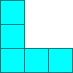 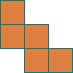 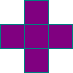 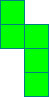 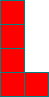 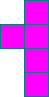 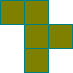 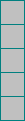 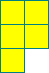 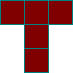 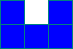 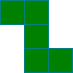 Exercice 41ère balance : A < B2ème balance : D < C3ème balance : B < C4ème balance : D < ACe qui nous donne :  D < A < B < C